CC Chapter 8 REVIEW FRIDAY 4/15/16	        Name ___________________   Class Period  __________Show all work. Use your notes if necessary.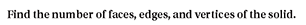 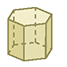 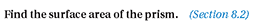 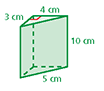 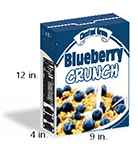 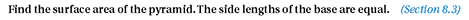 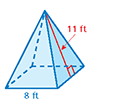 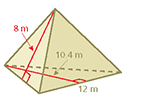 